FORMATTING MARGINFind Layout & click arrow at bottom right corner of Page Setup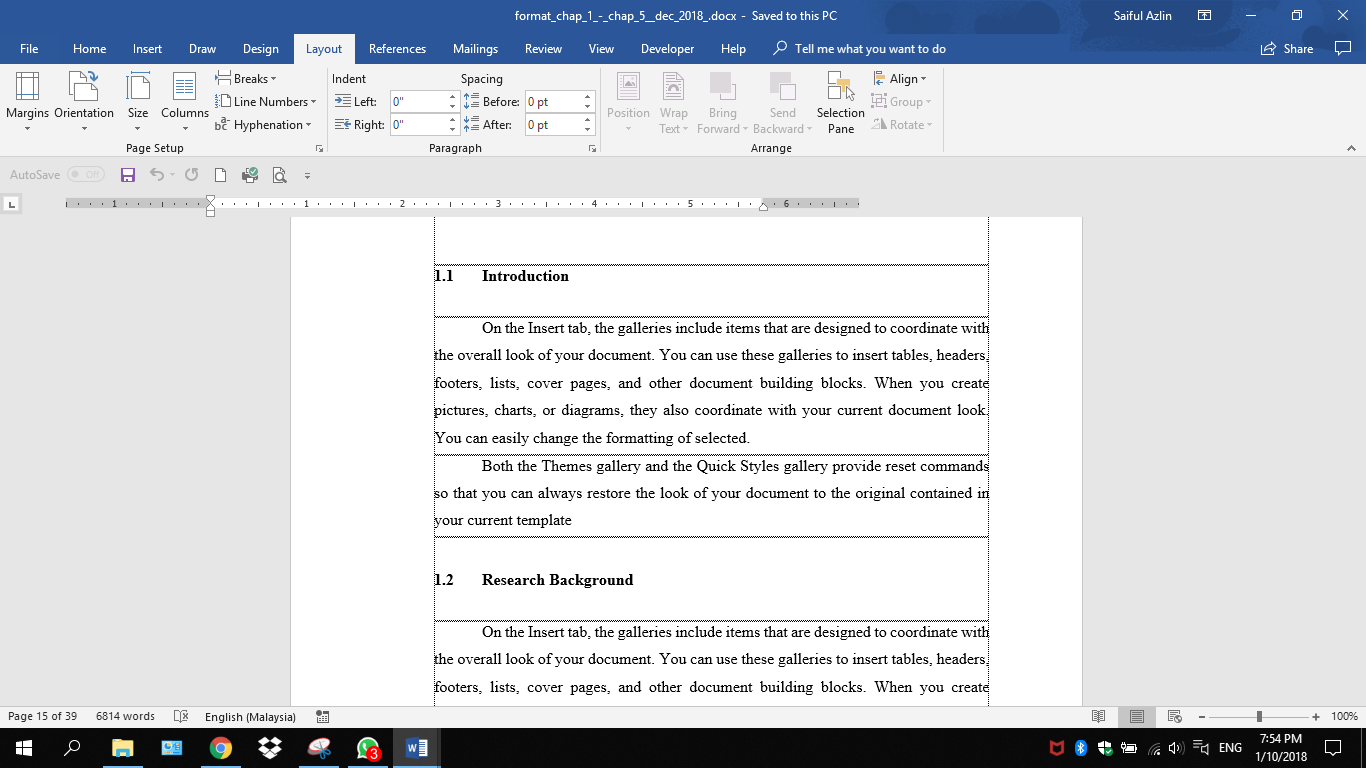 If in inches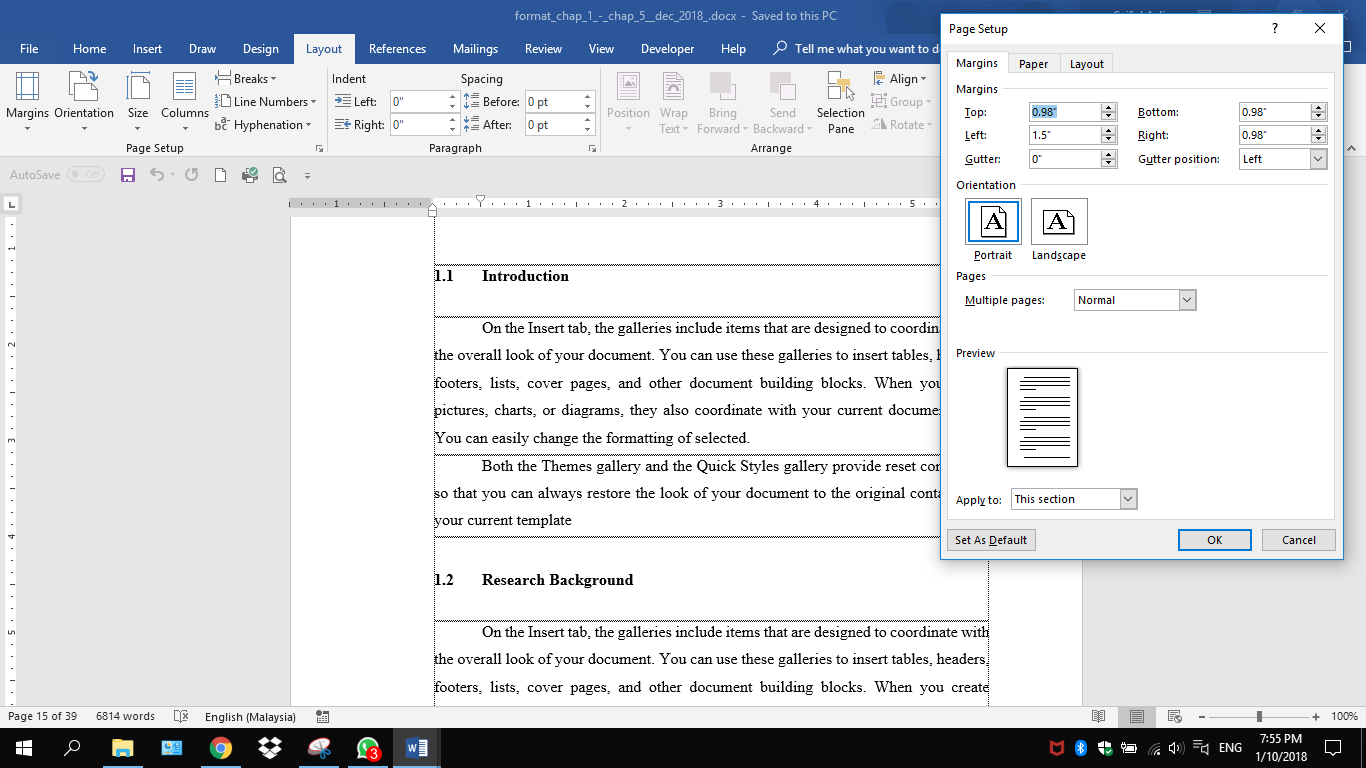 May check whether your margin was set up by inches or centimeters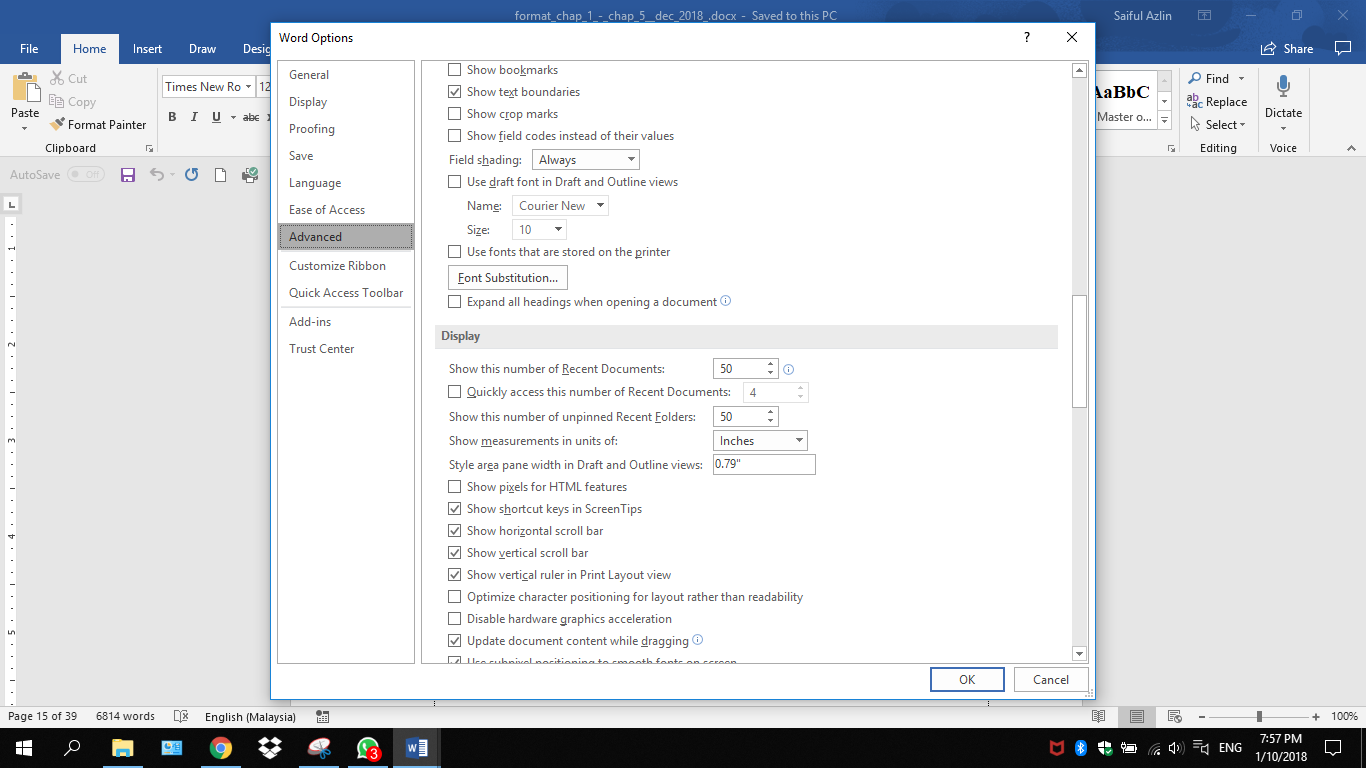 If in centimeters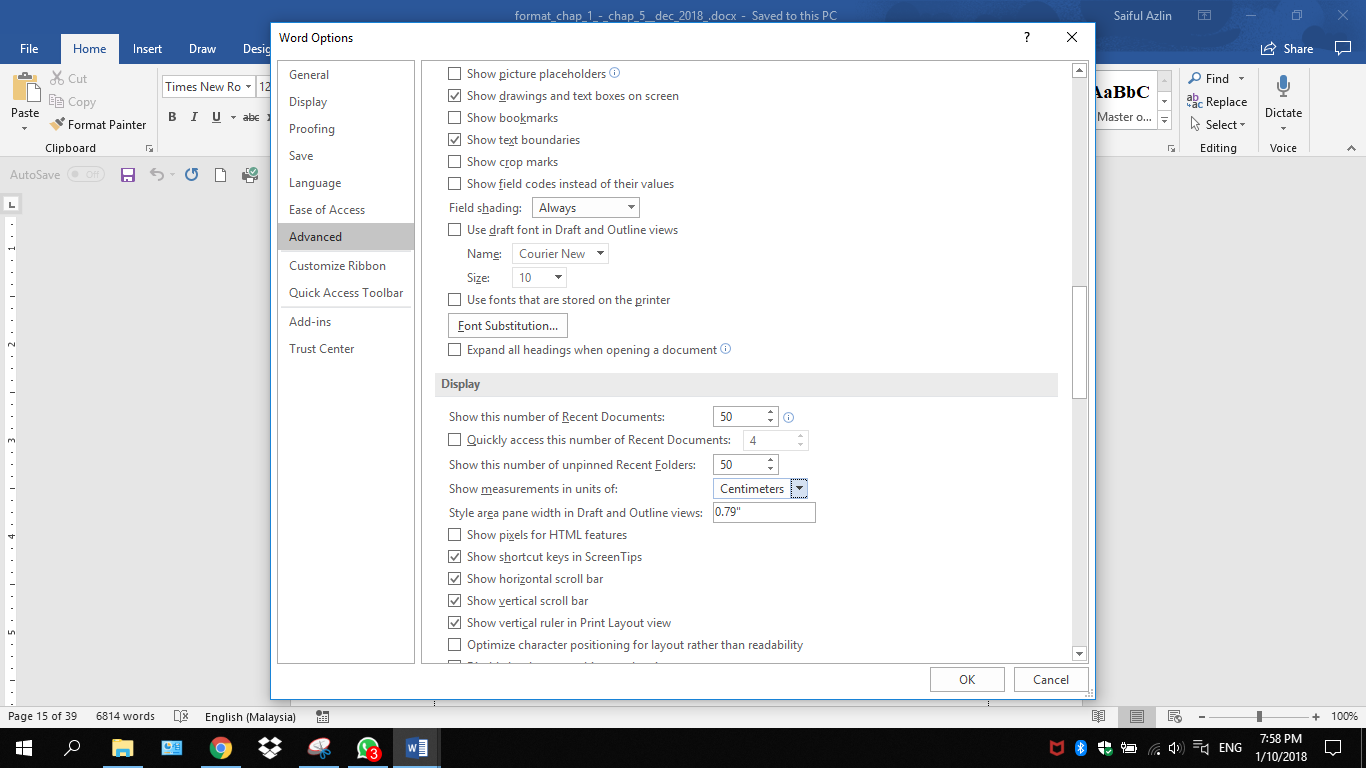 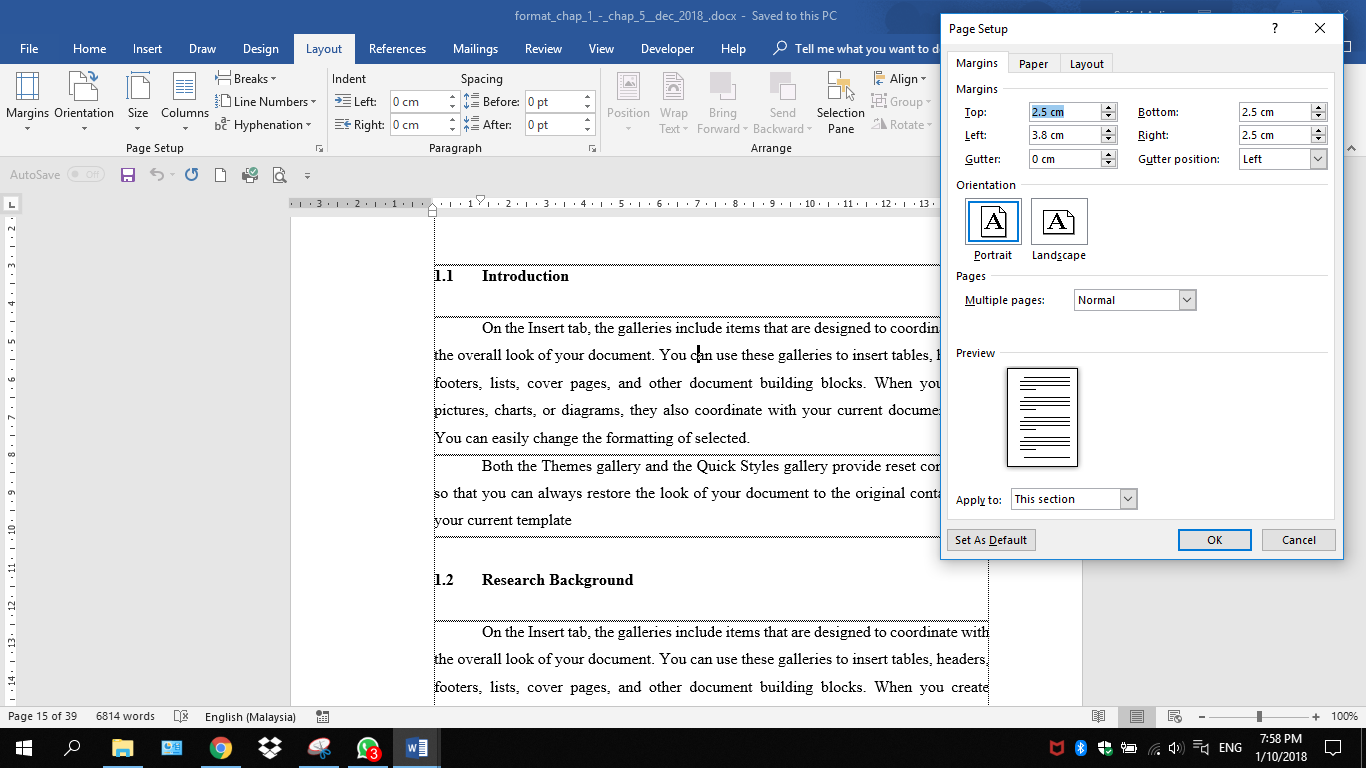 FORMATTING STYLE WITHIN PARAGRAPHOpen Word document & click File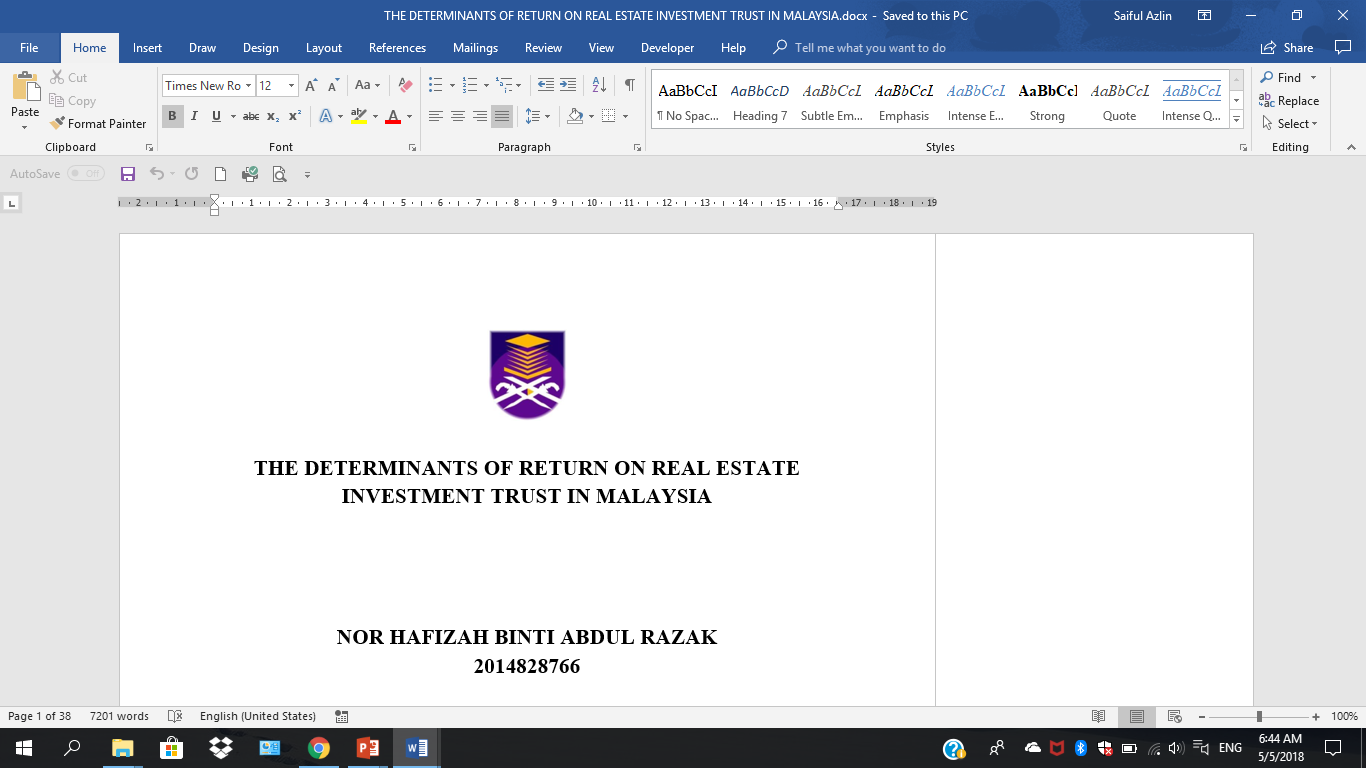 Click Options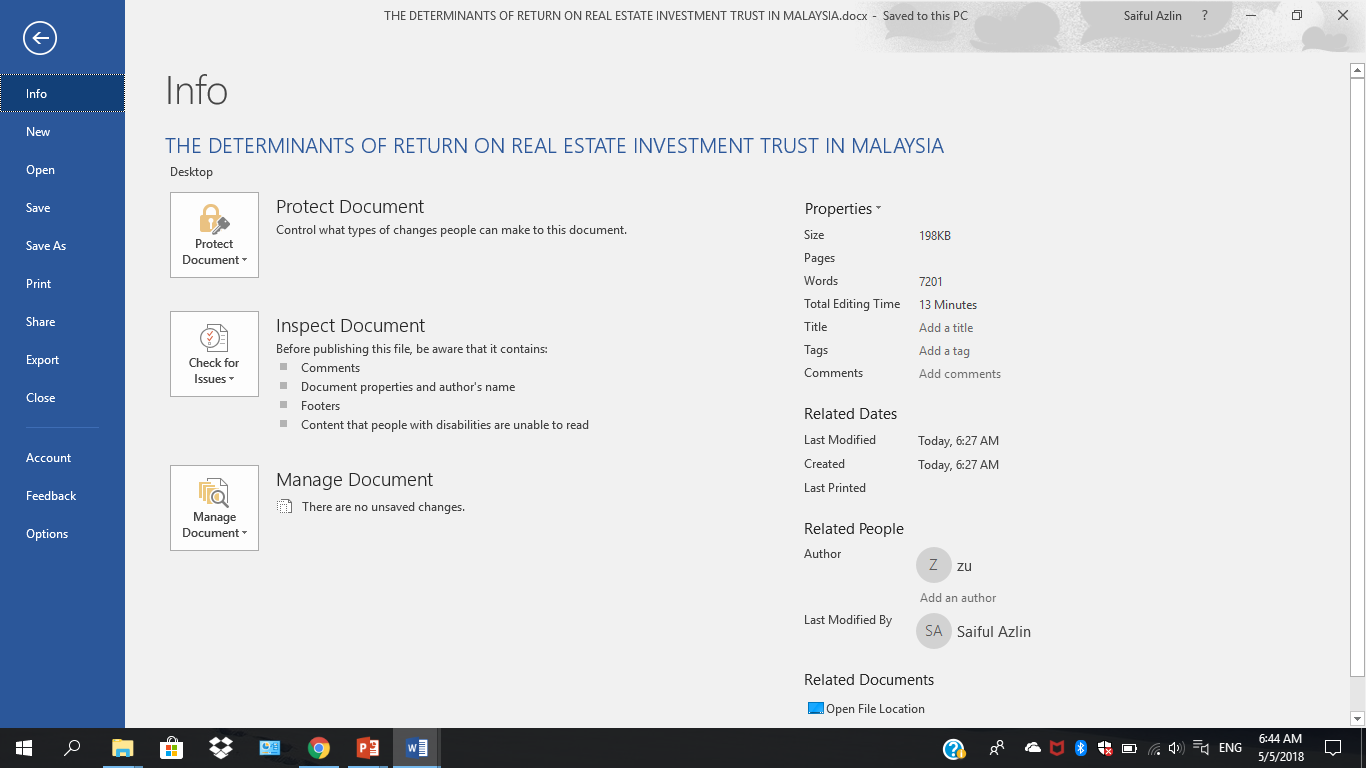 Word Options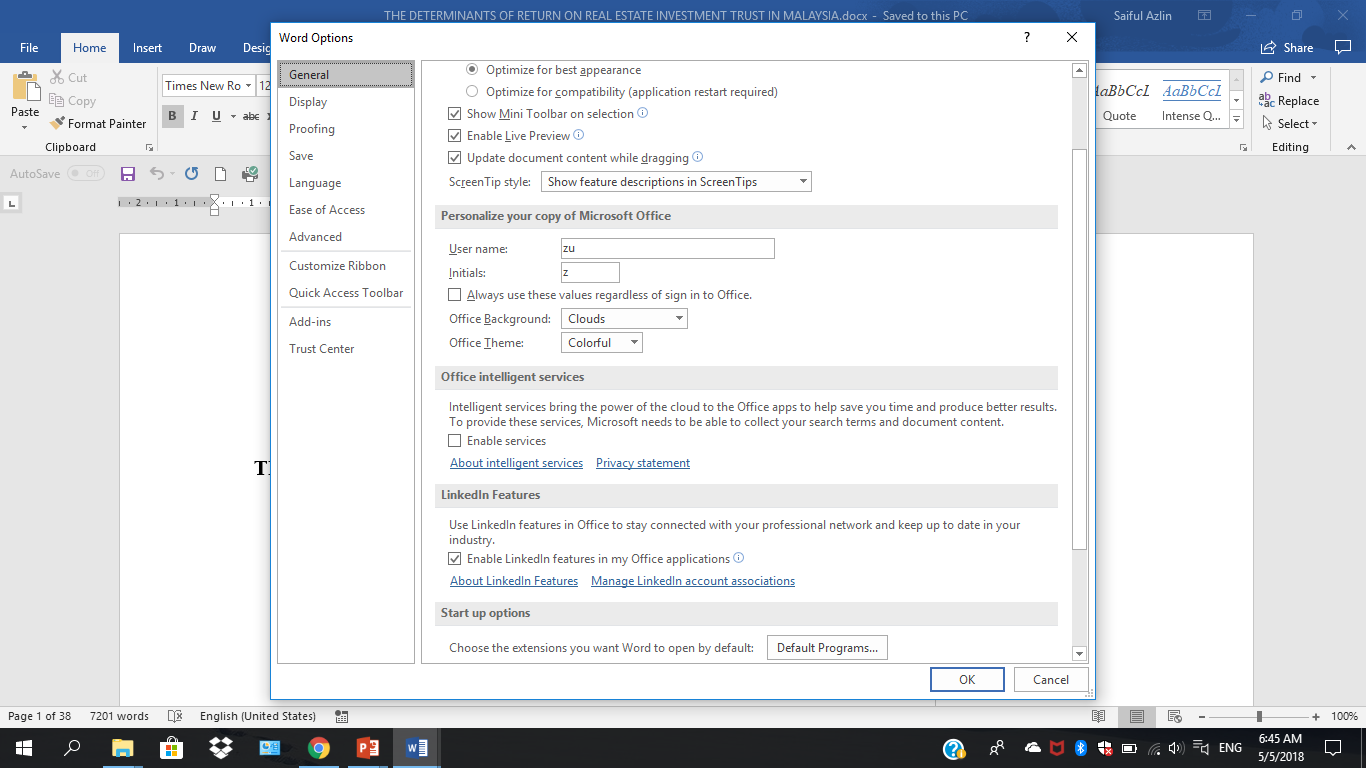 Choose Customize Ribbon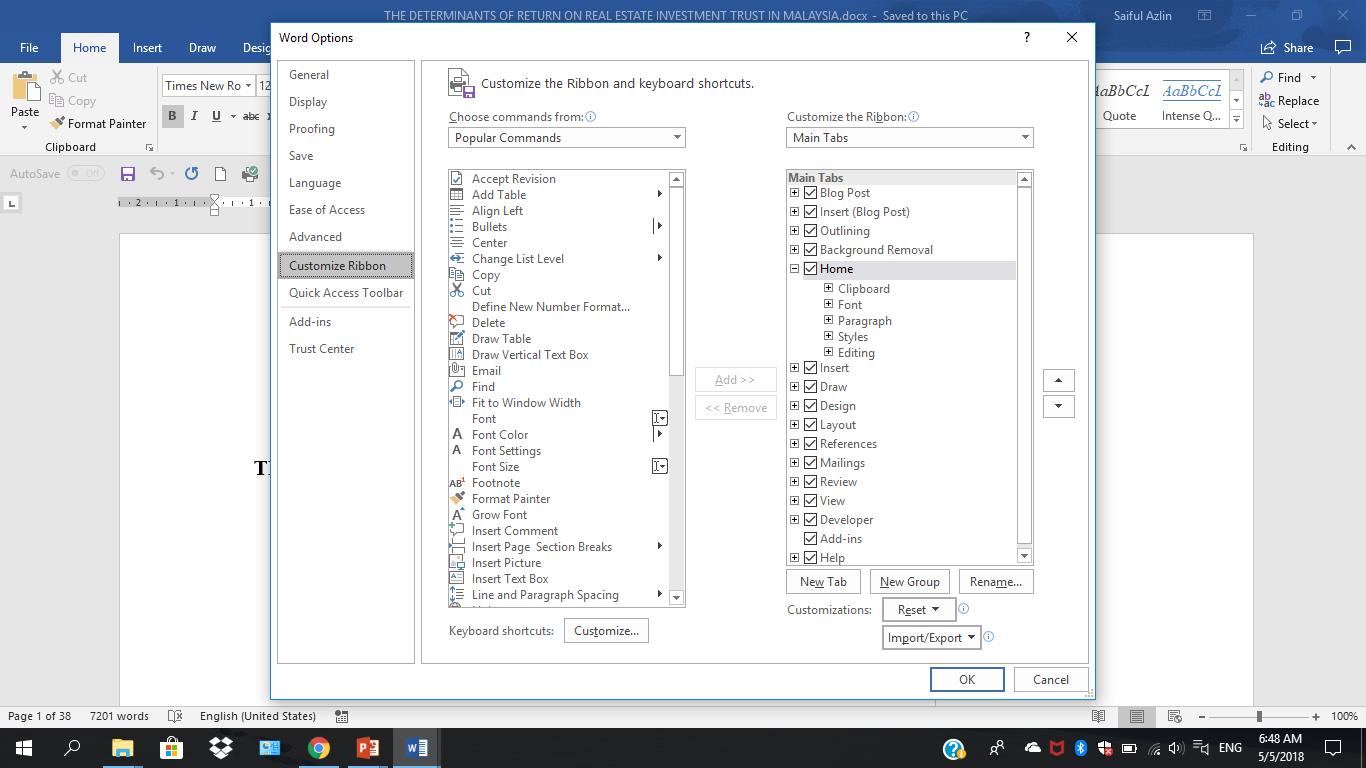 Tick DeveloperWithout Developer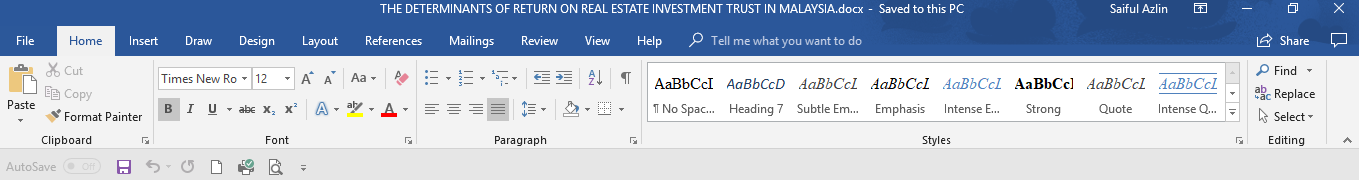 With Developer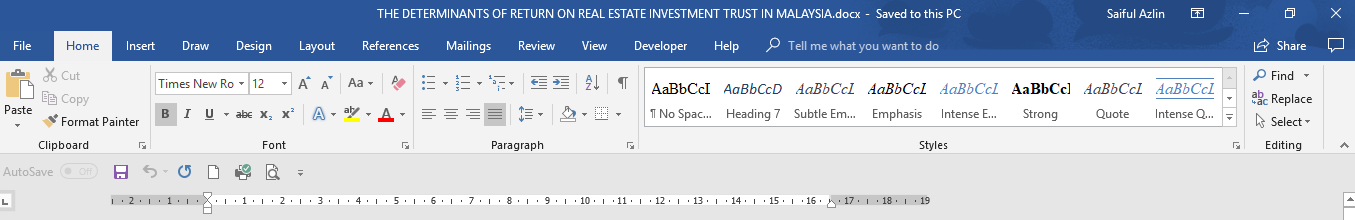 Open your document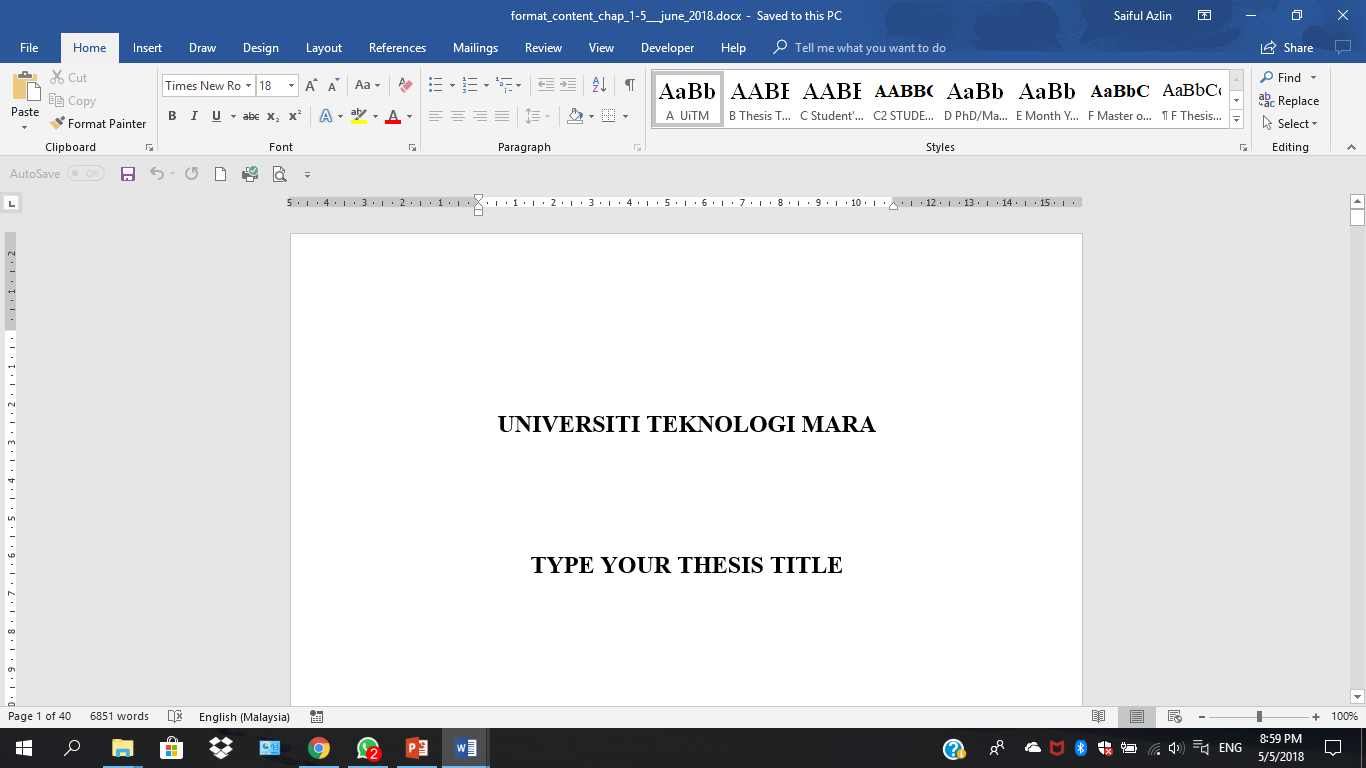 Choose Developer & click Document Template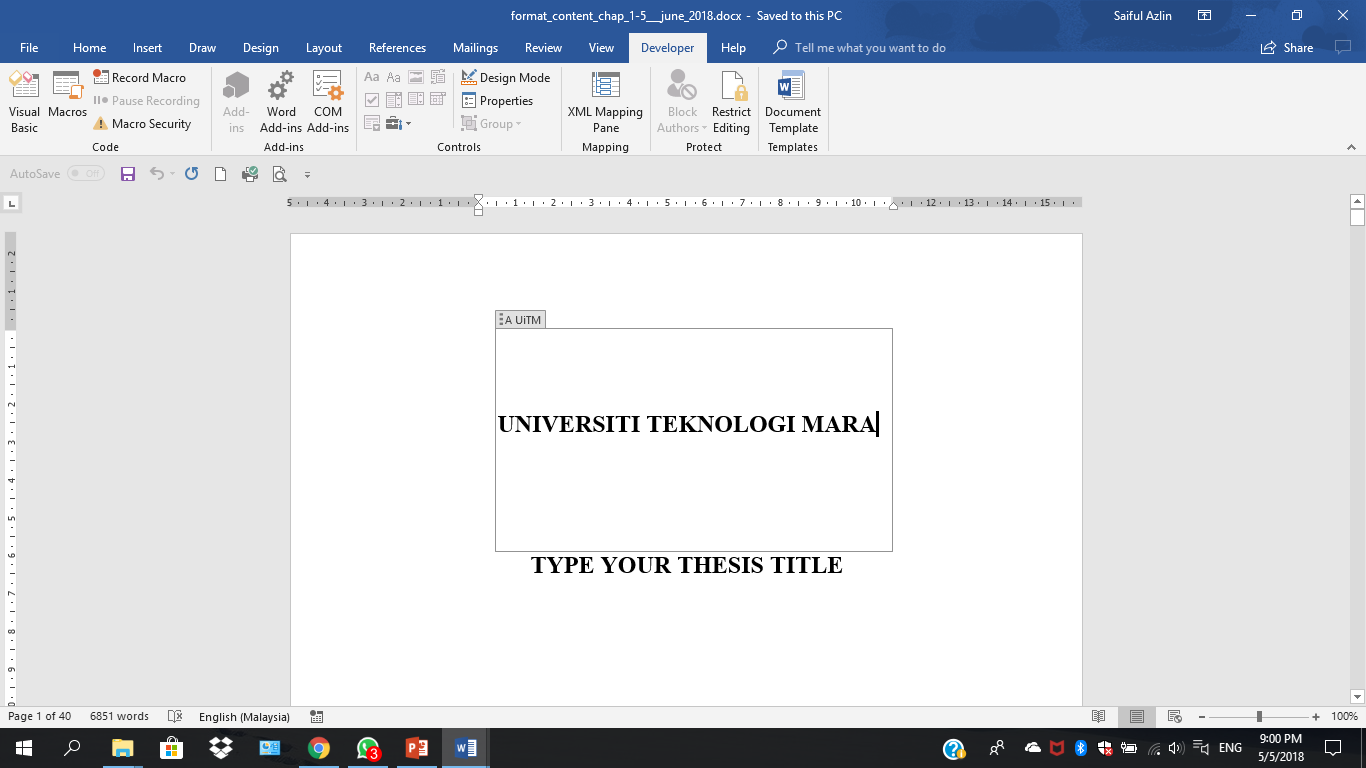 Document Template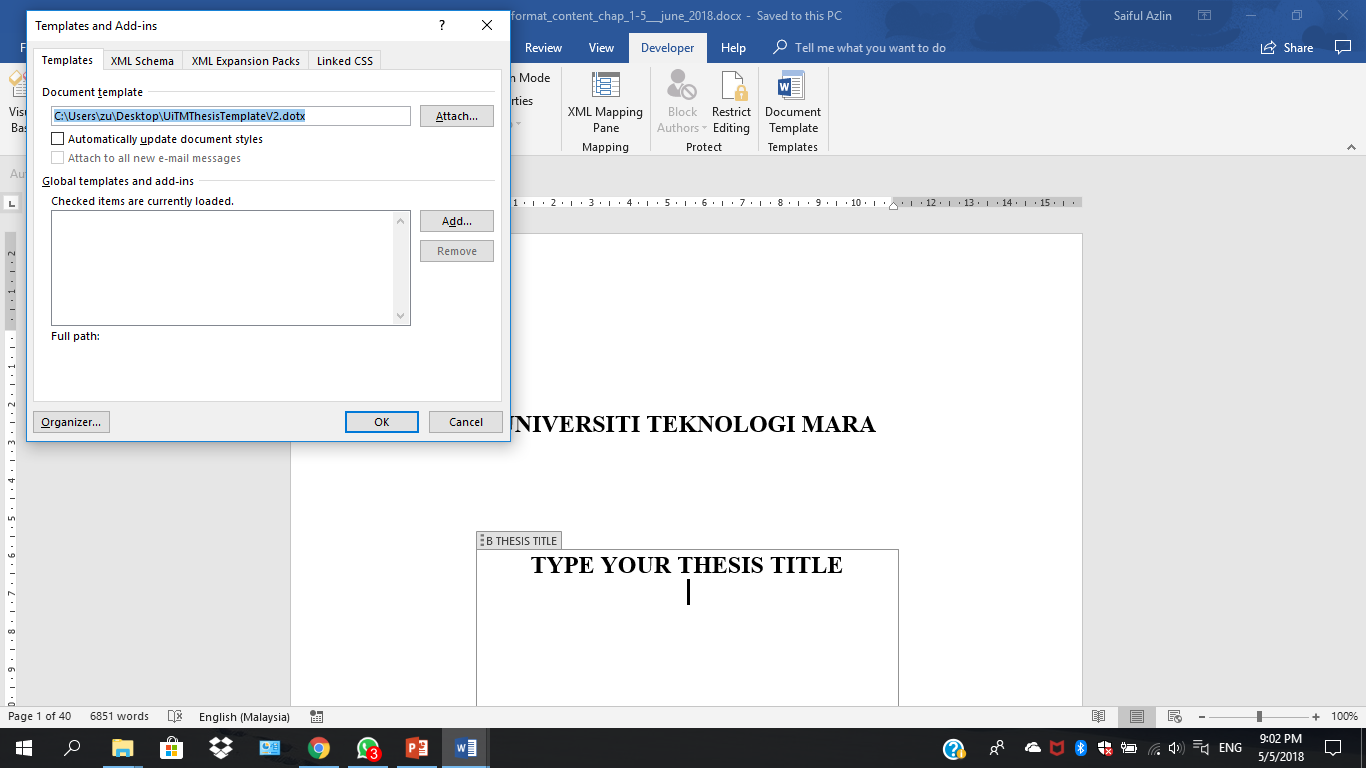 Click Attach—UiTMThesisTemplateV2 and tick Automatically update document style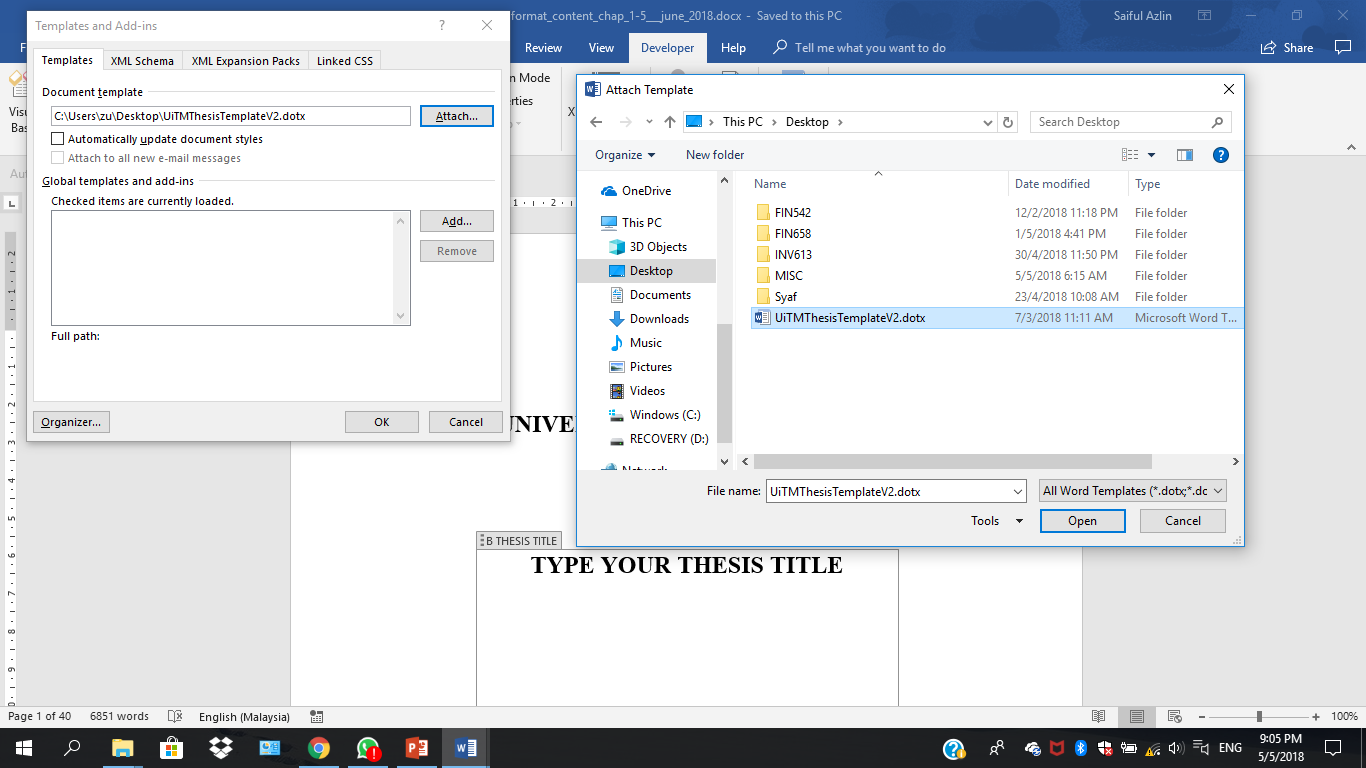 Go Home and click on the arrow at the bottom corner right of Styles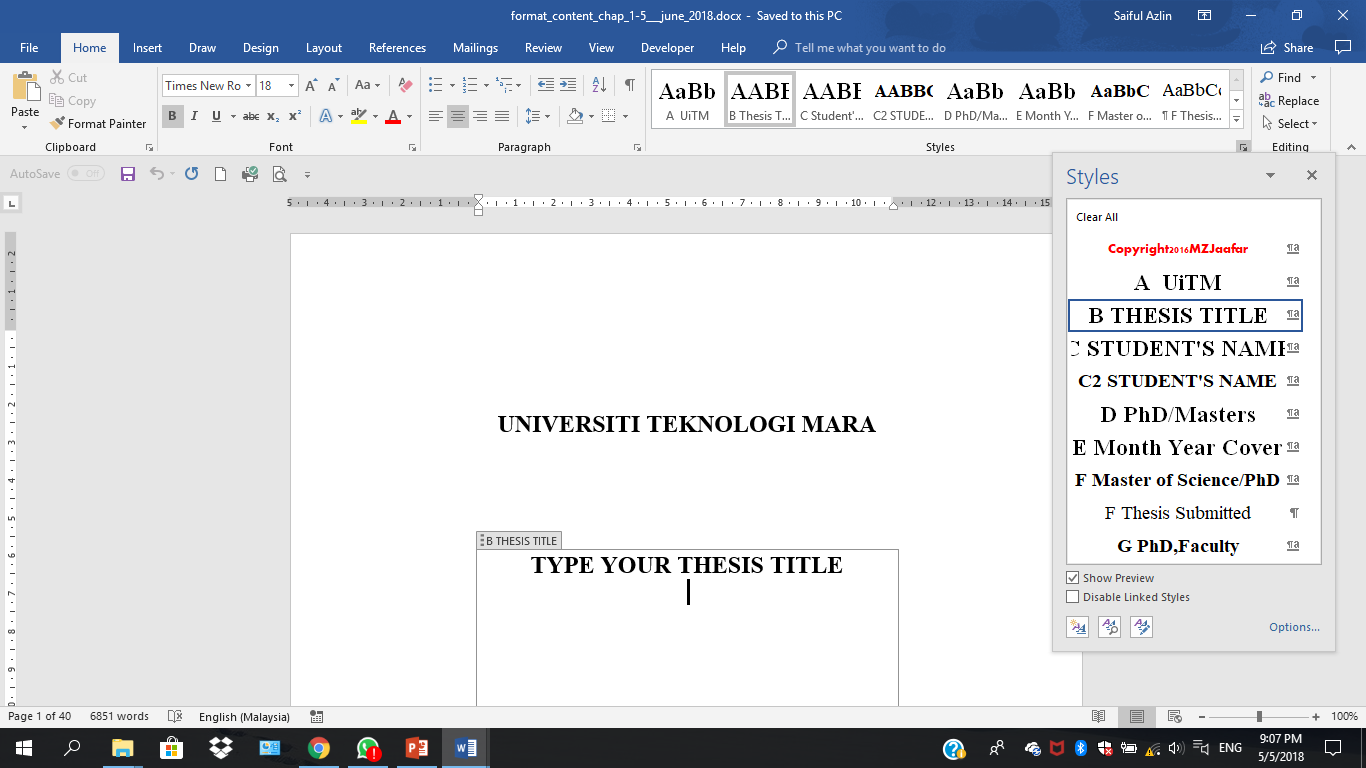 Put the cursor in the middle of the paragraph and choose the appropriate style according to the format given in the blogBefore reformatting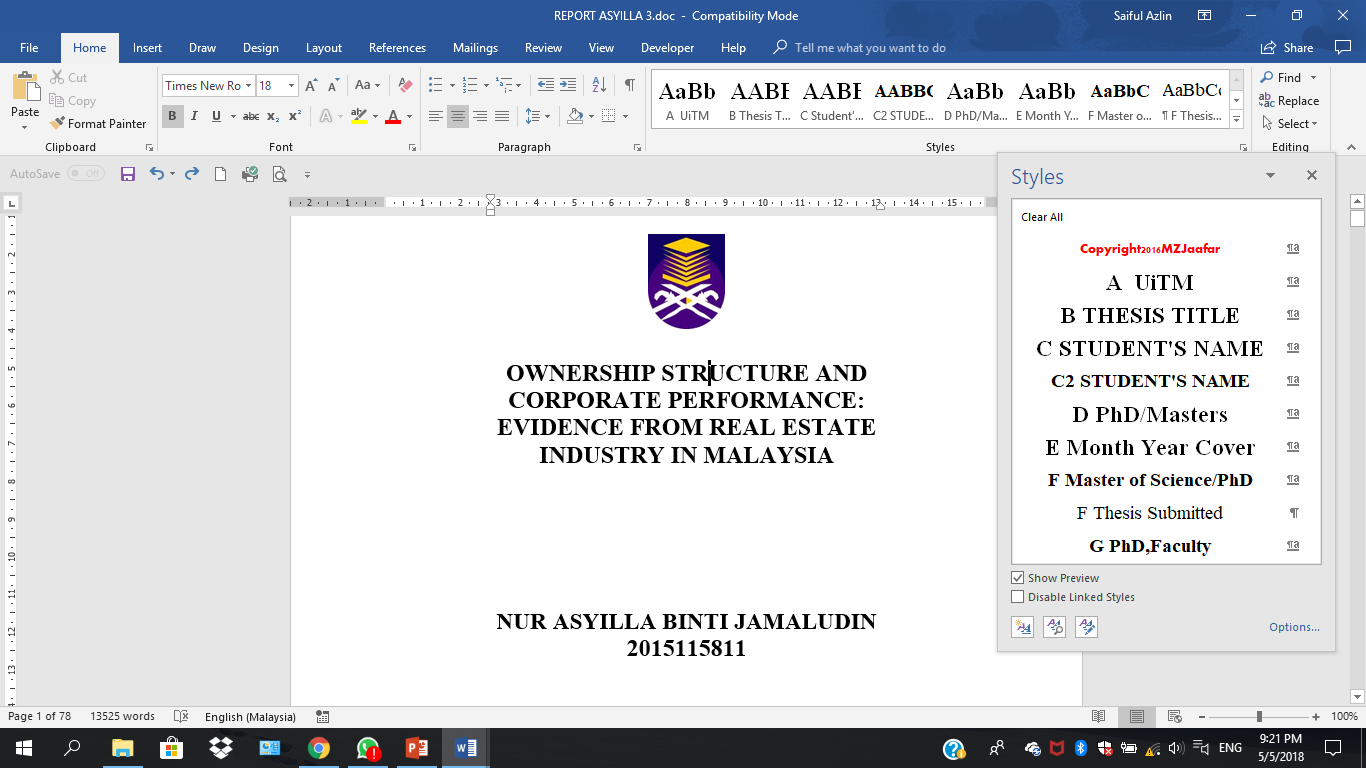 After reformatting thesis title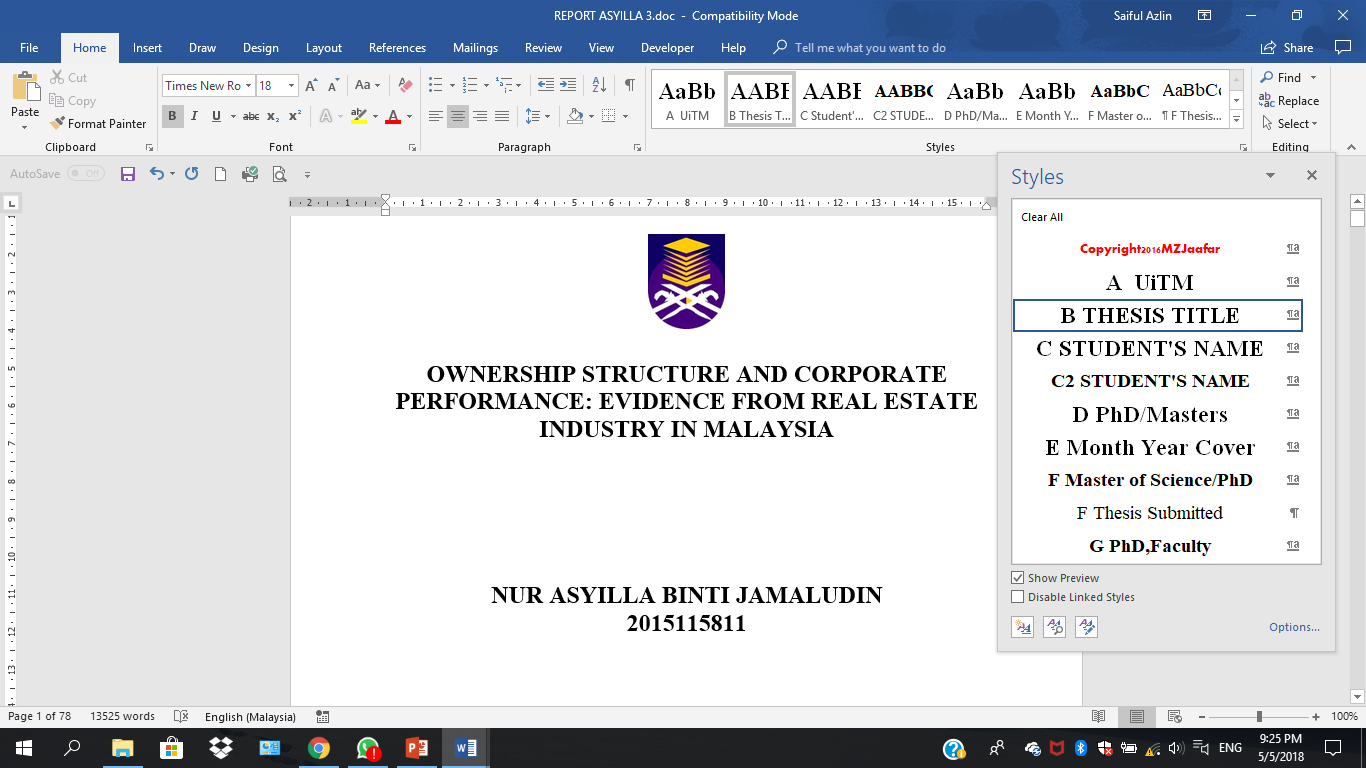 After reformatting Student’s Name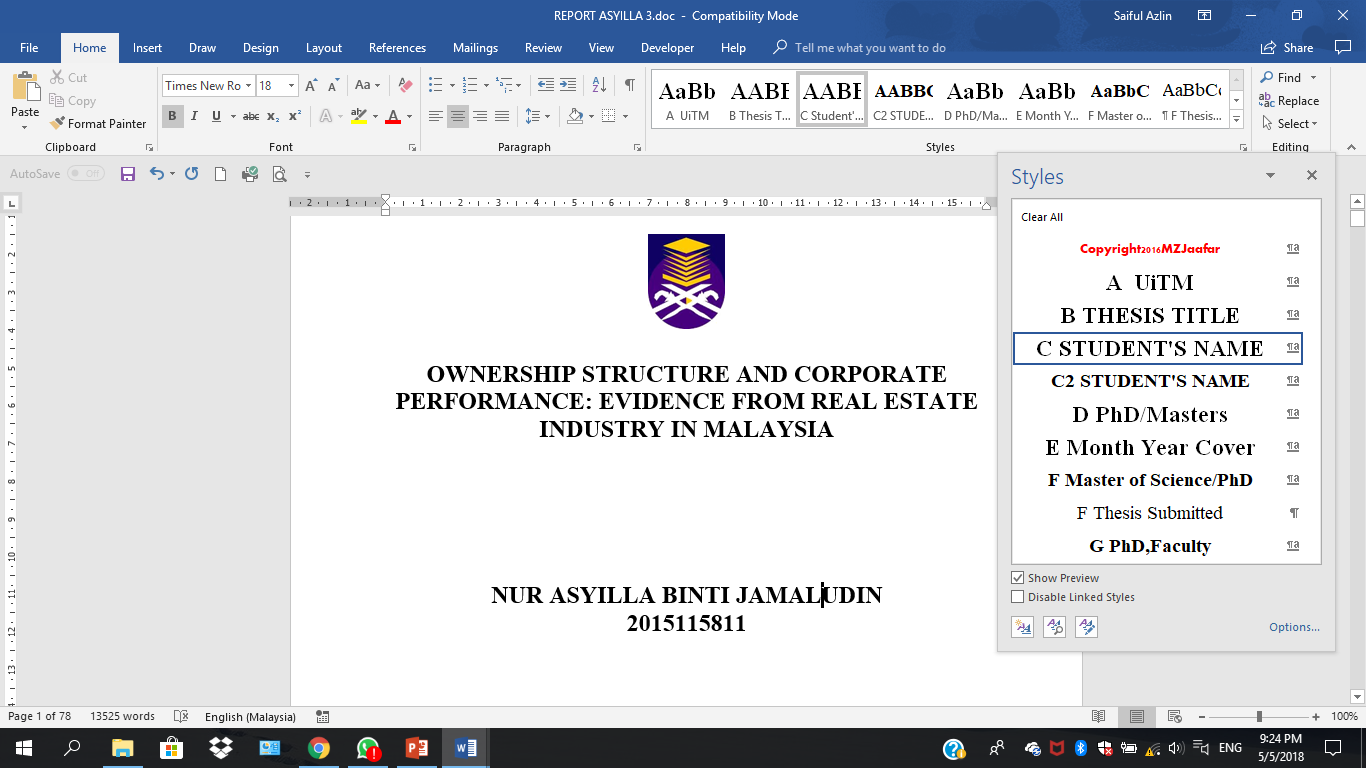 Before reformatting sub-title and paragraph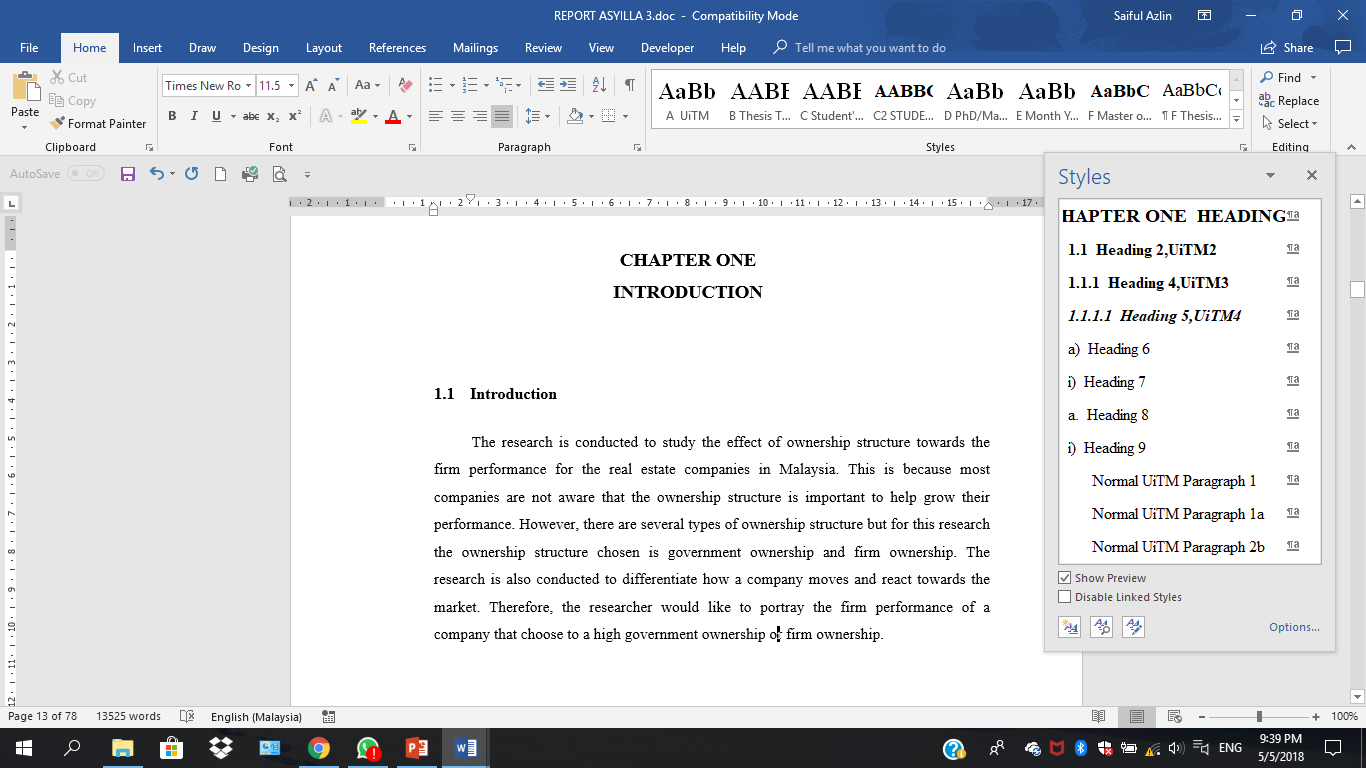 After reformatting sub-title and paragraph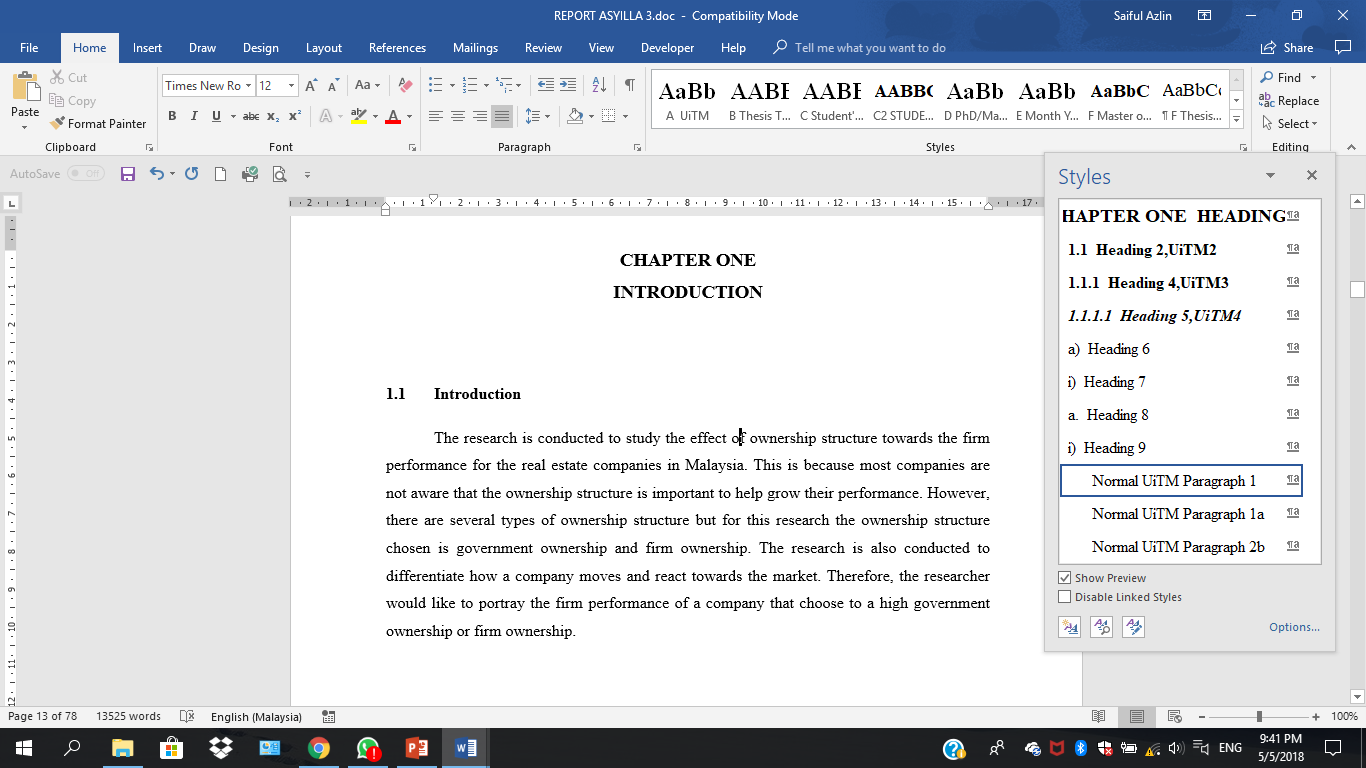 May also ‘clear all formatting’ and click on respective styleAfter clear all formatting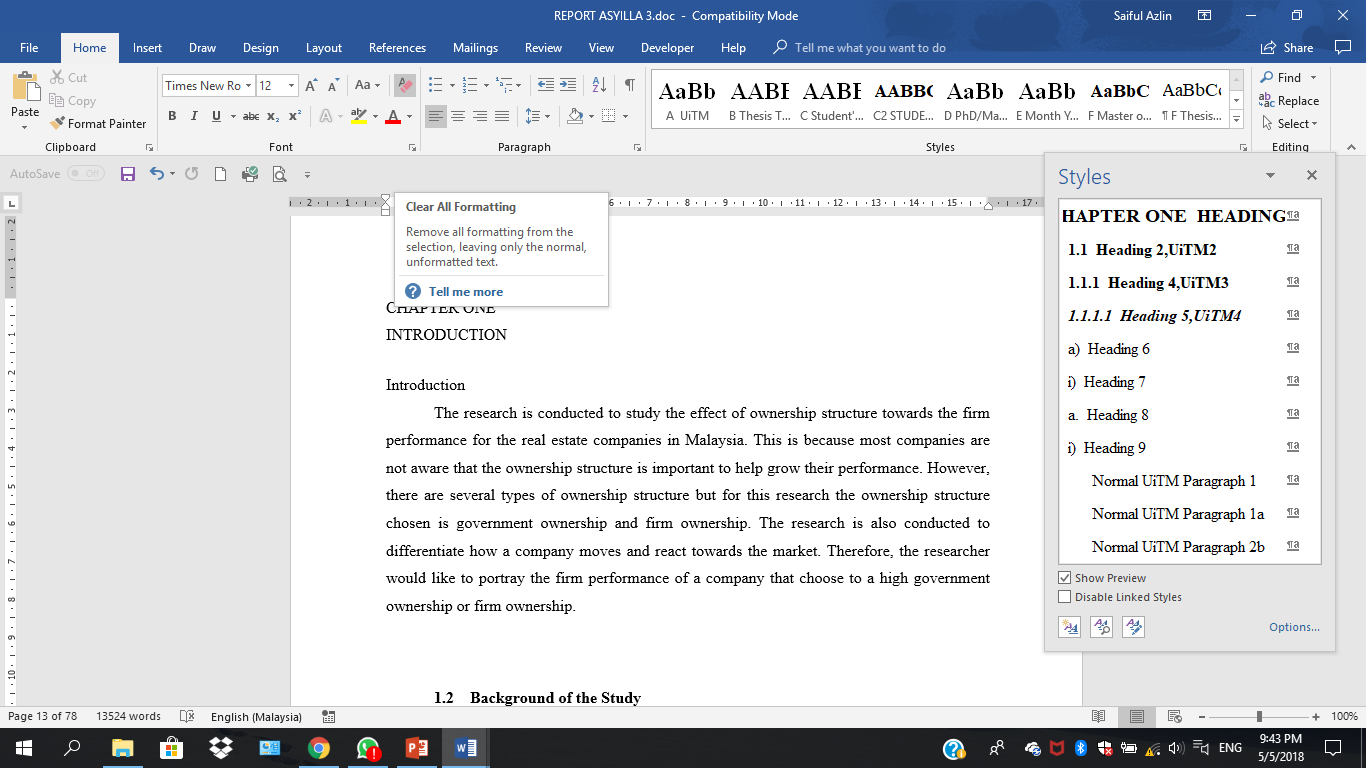 Table before formatting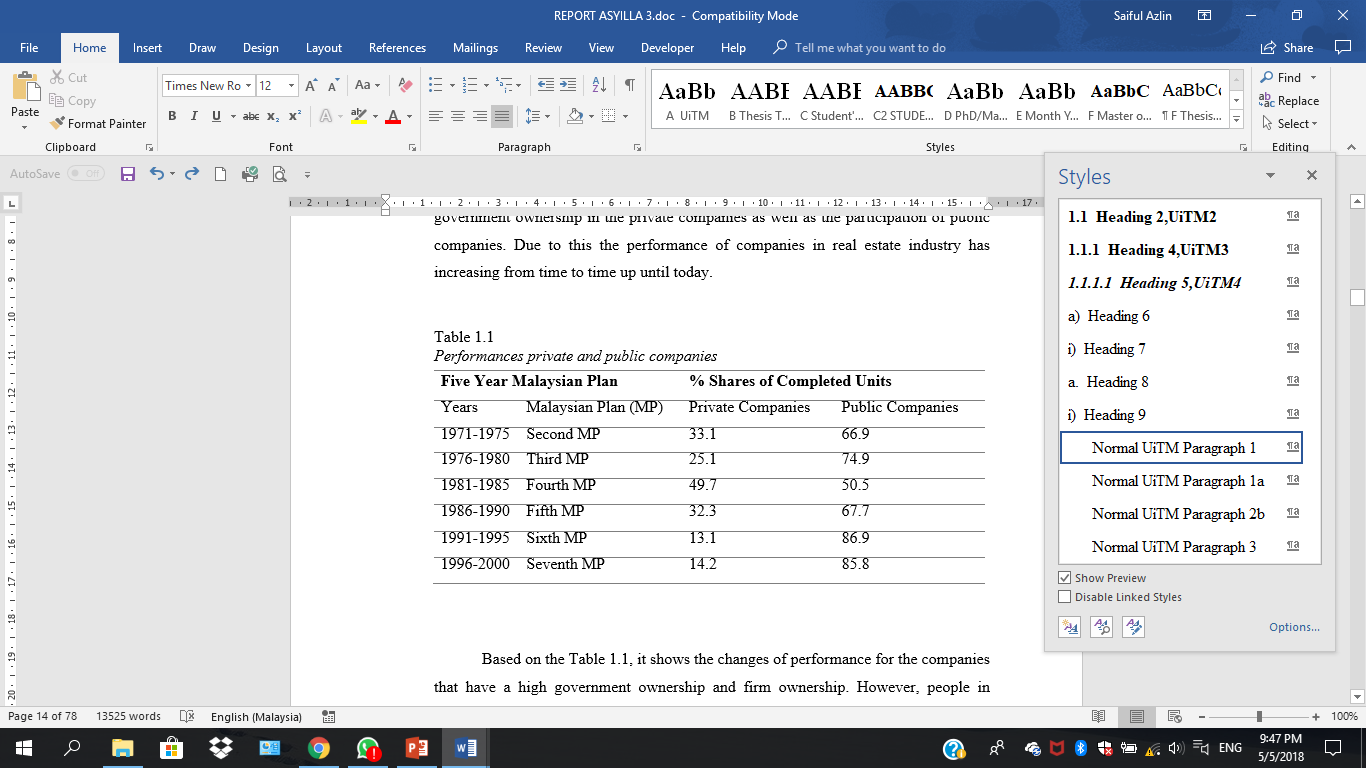 Table after formatting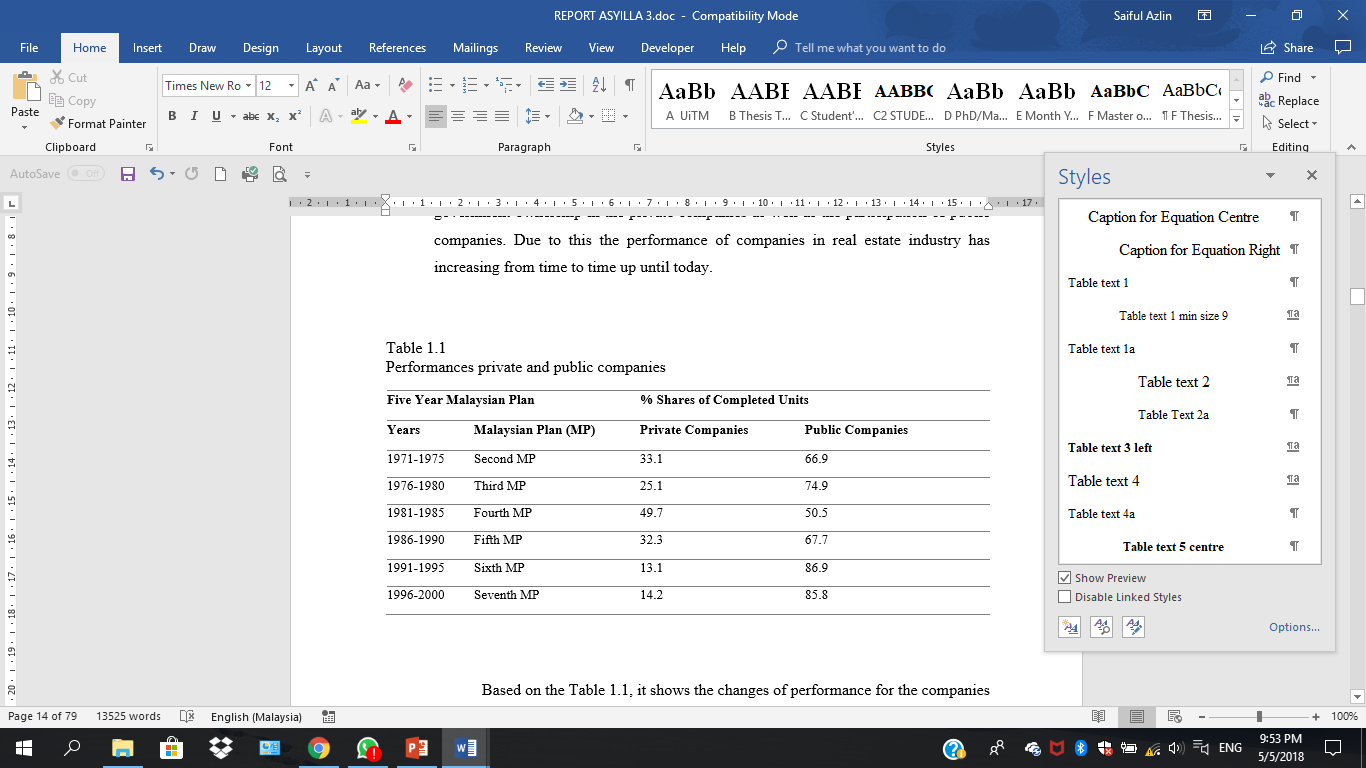 For each title, sub-title, paragraph, table etc, use and repeat the same format as per format given.DO NOT type the numbering manually. Use ‘clear format’ and choose the format given. For each level of numbering, the numbering will automatically continue from previous.FORMATTING SPACE BETWEEN PARAGRAPHUsing text boundaries: Click File and choose OptionClick Advanced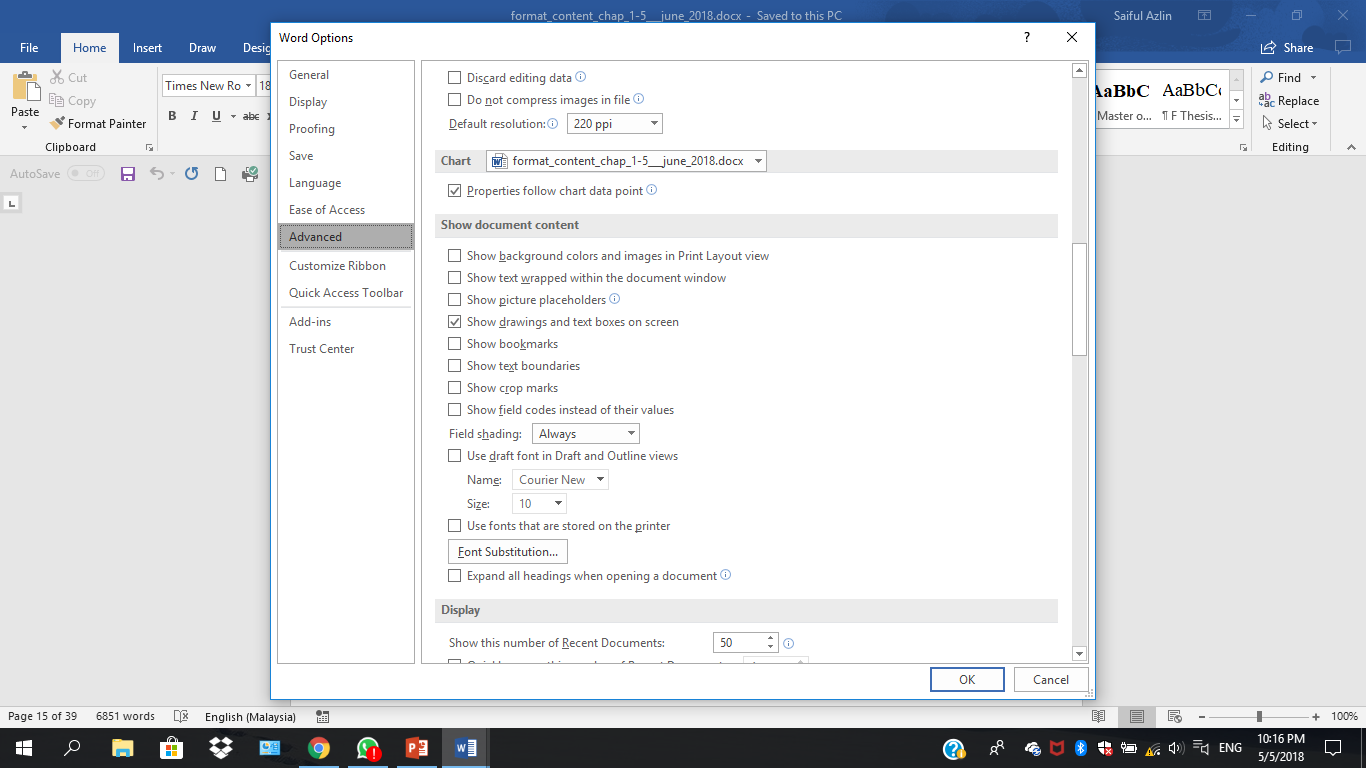 Find show document content and tick show text boundariesText boundaries was unticked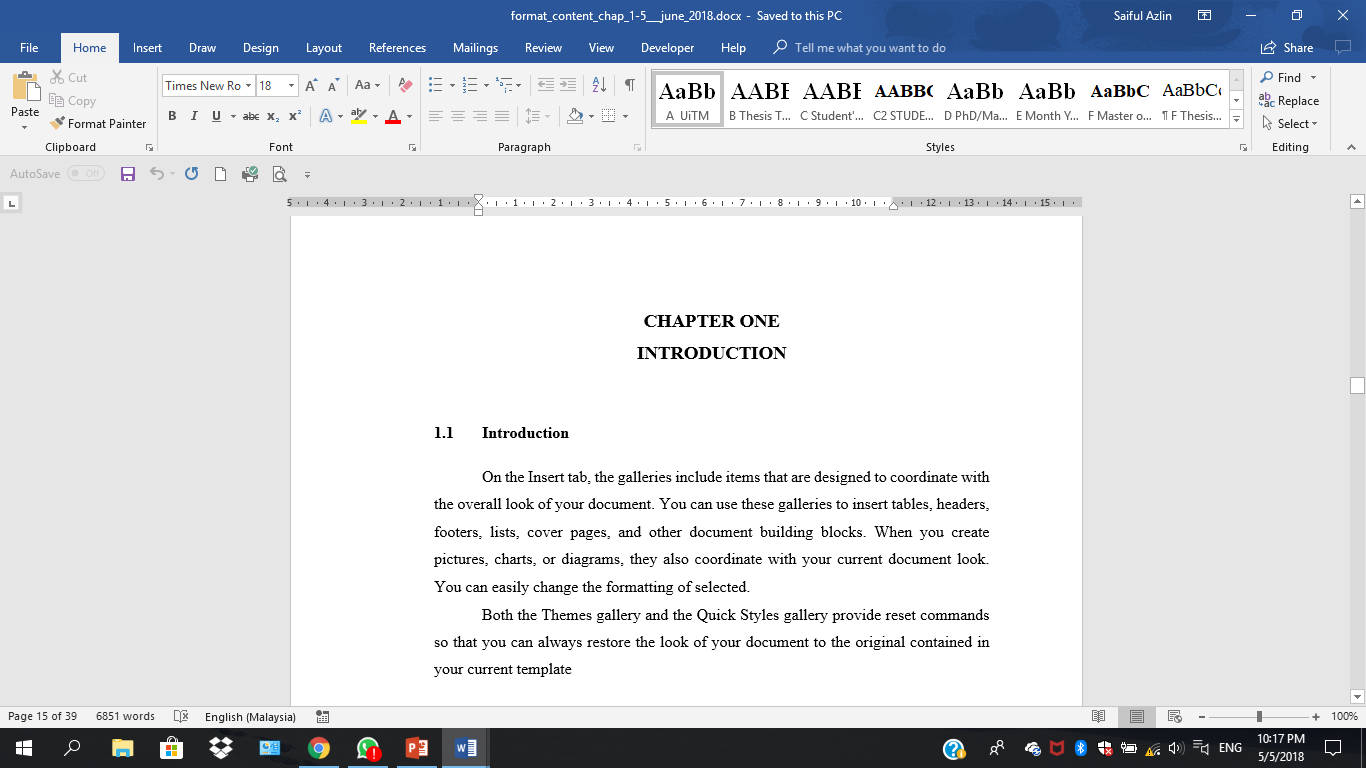 Text boundaries was ticked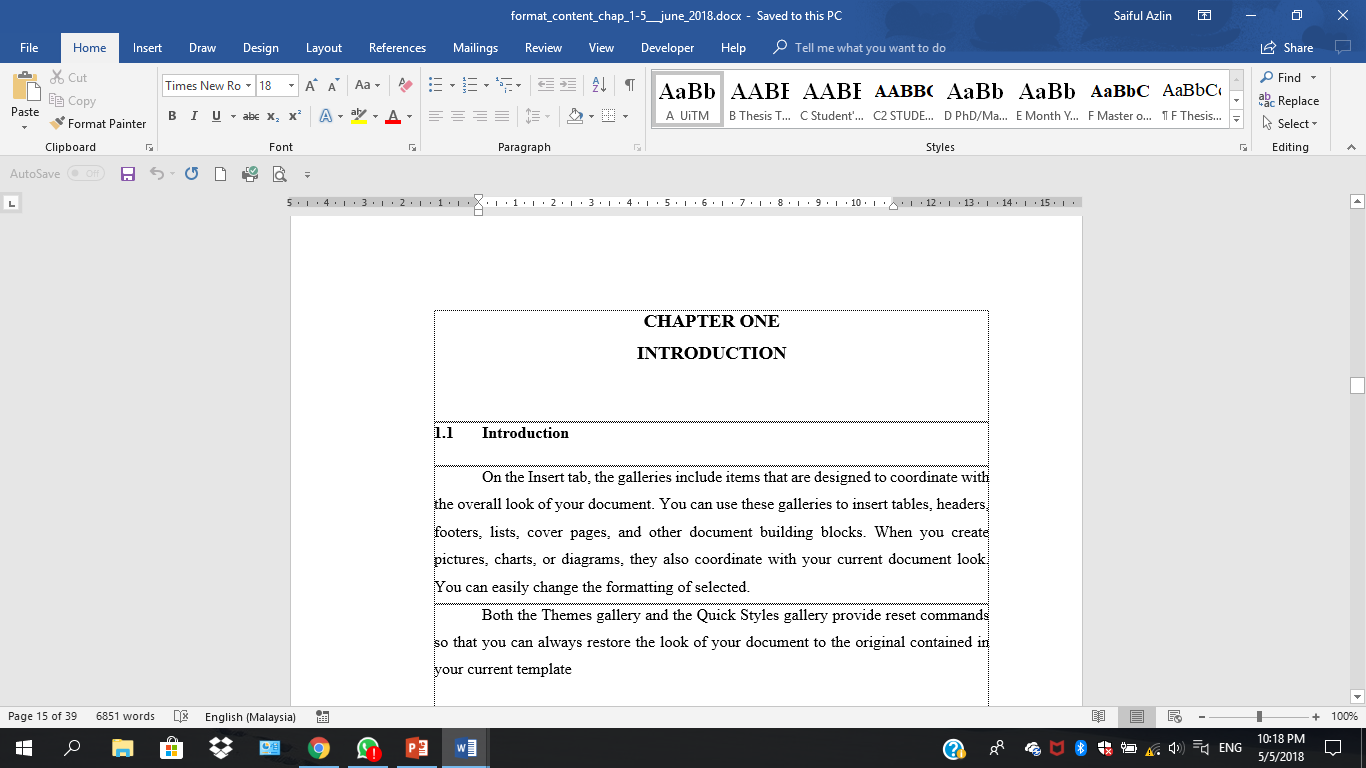 By using text boundaries, you’ll see clearly margin and spacing of your paragraphsMay also use paragraph marks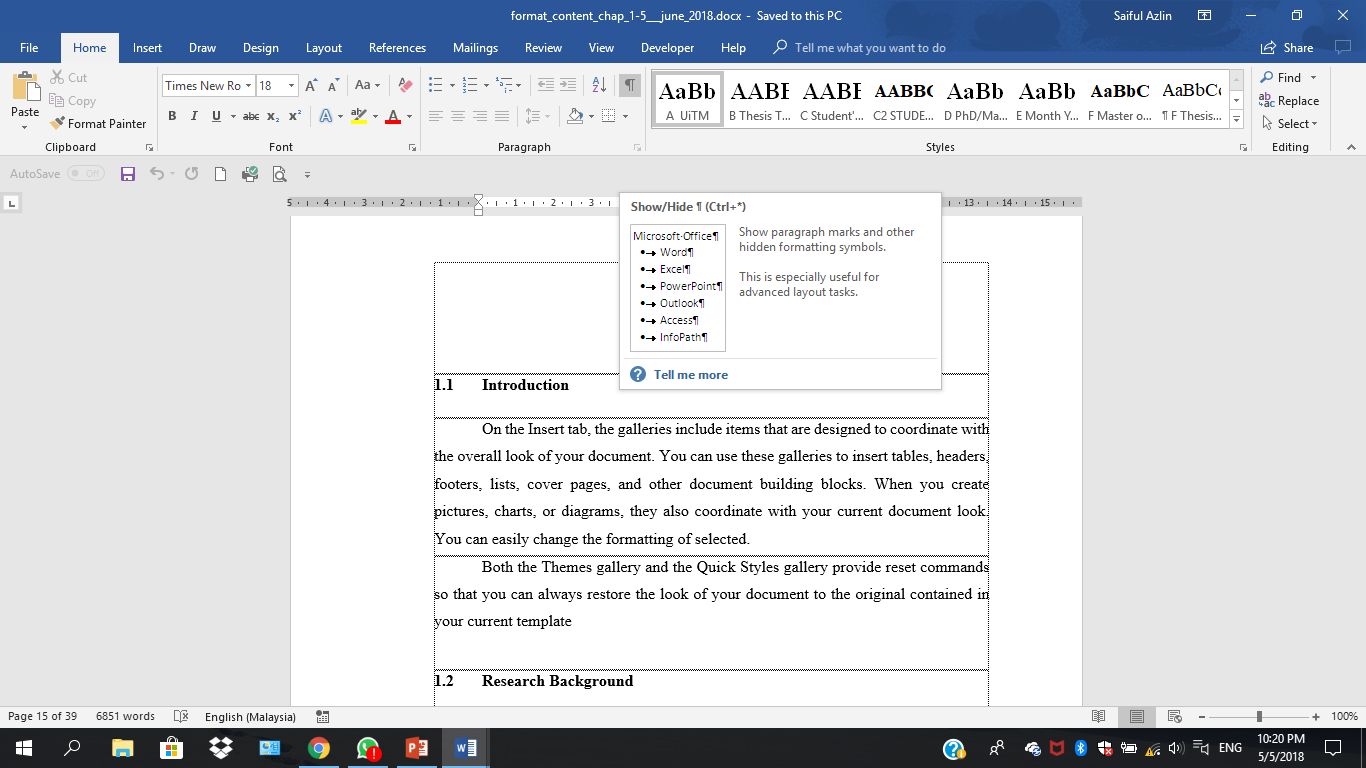 Paragraph marks unticked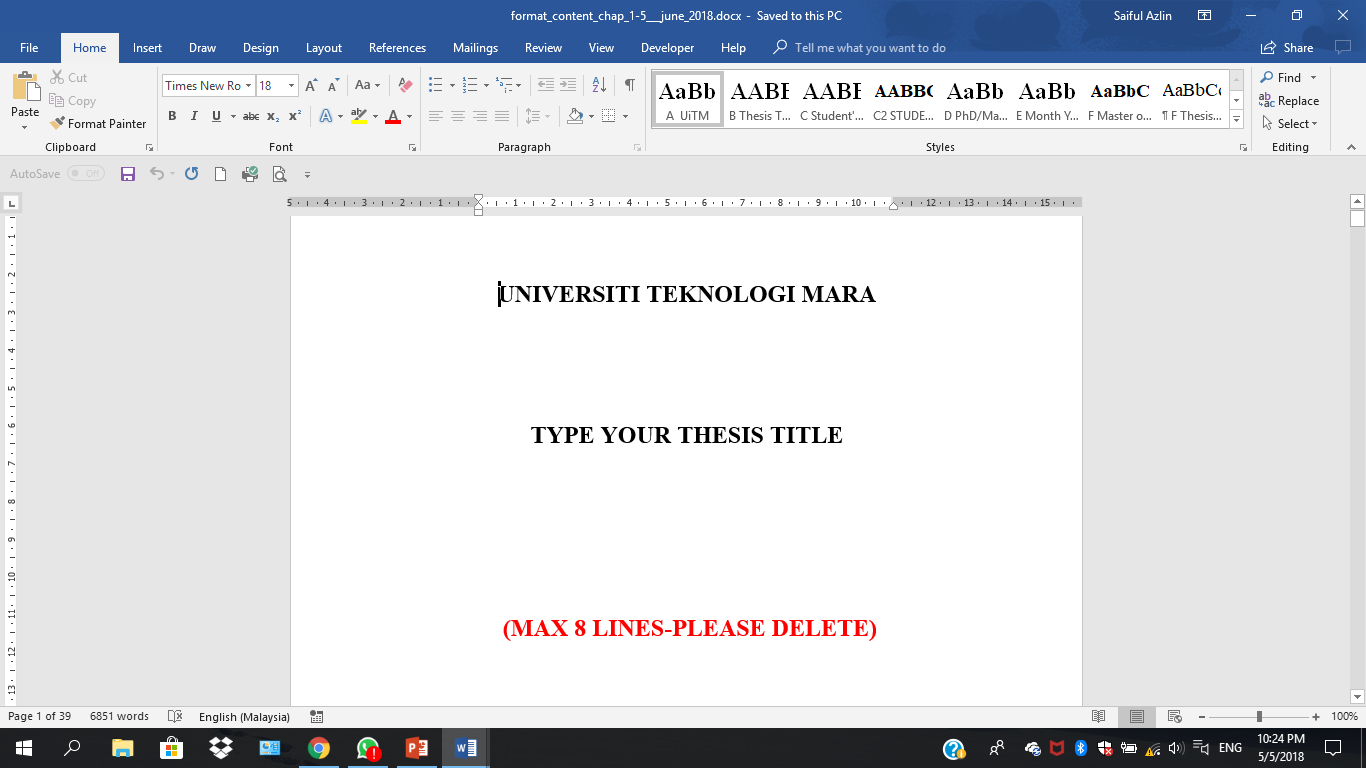 Paragraph marks was ticked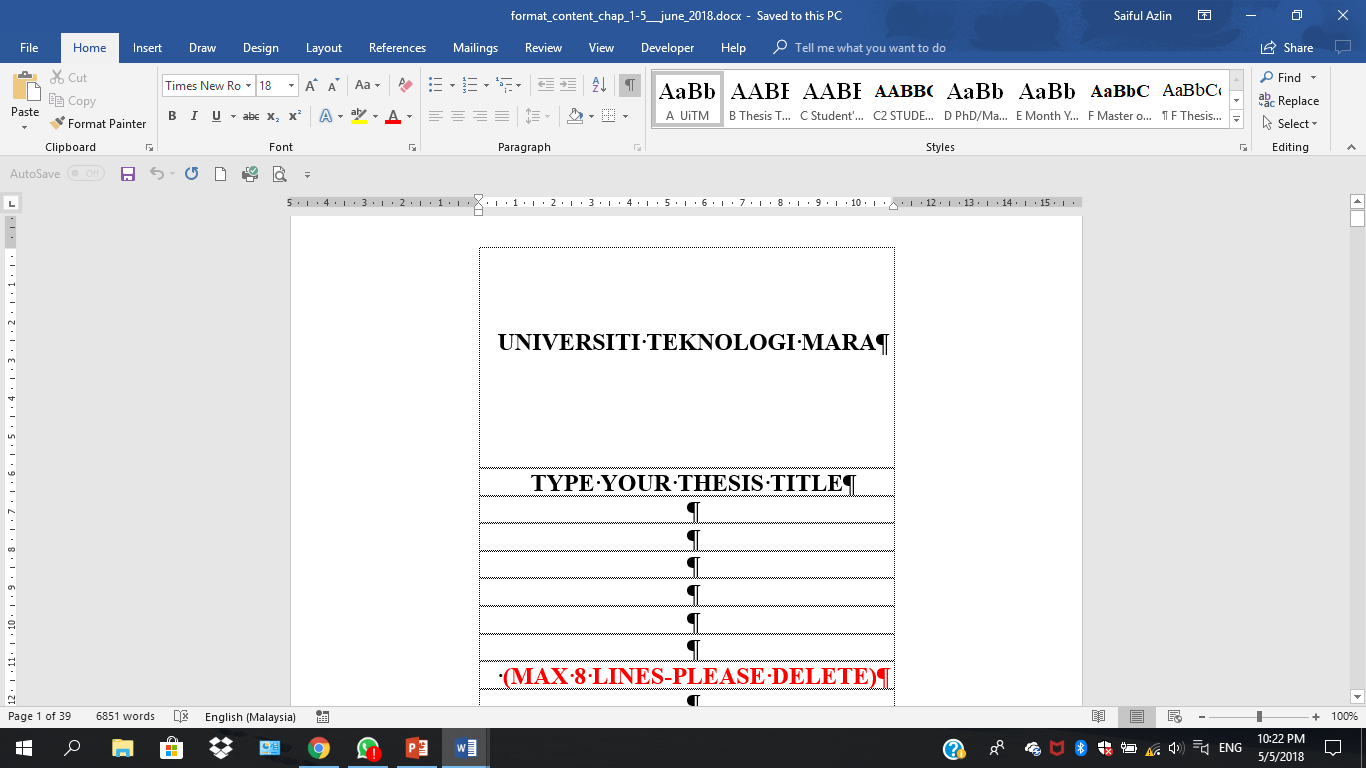 By using paragraph marks, you’ll be able to identify how many times have you pressed ‘enter’UPDATE LISTPut cursor within the highlighted area and right click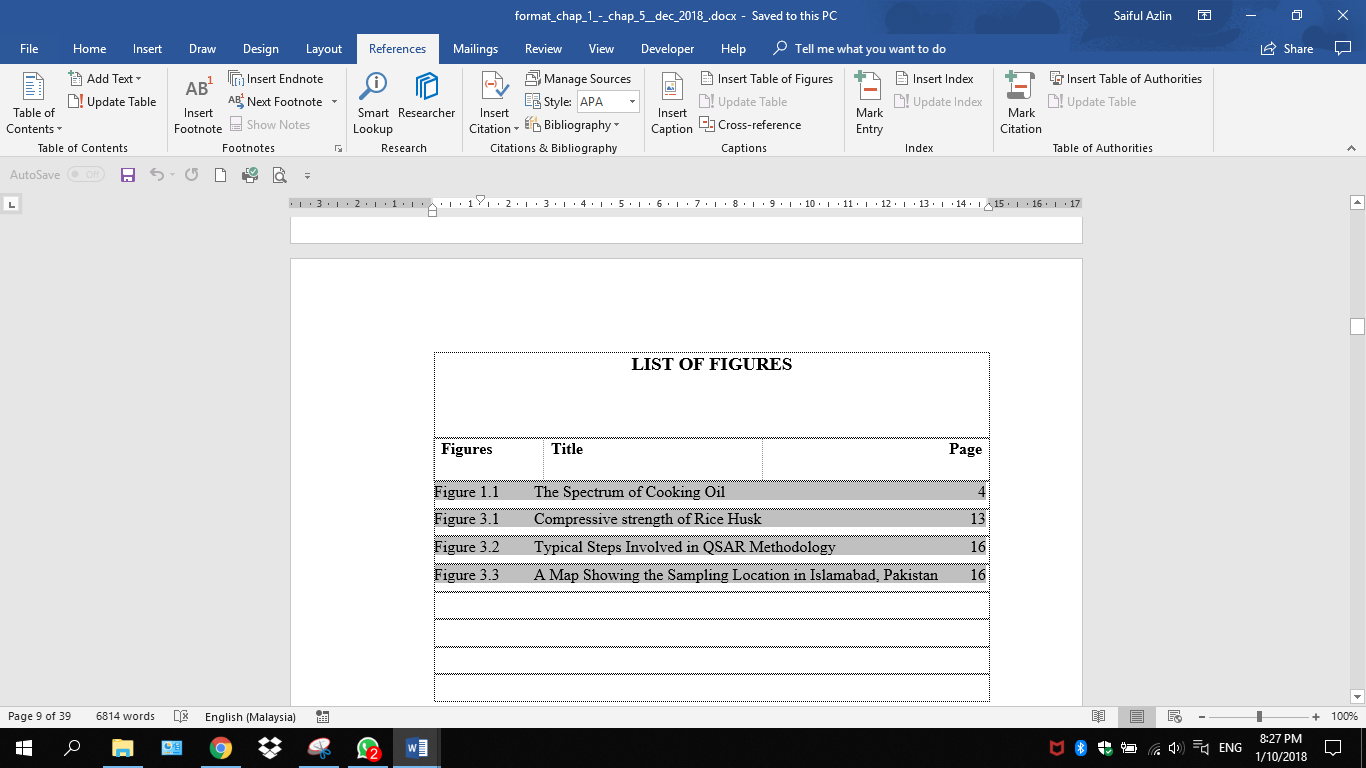 Click Update Field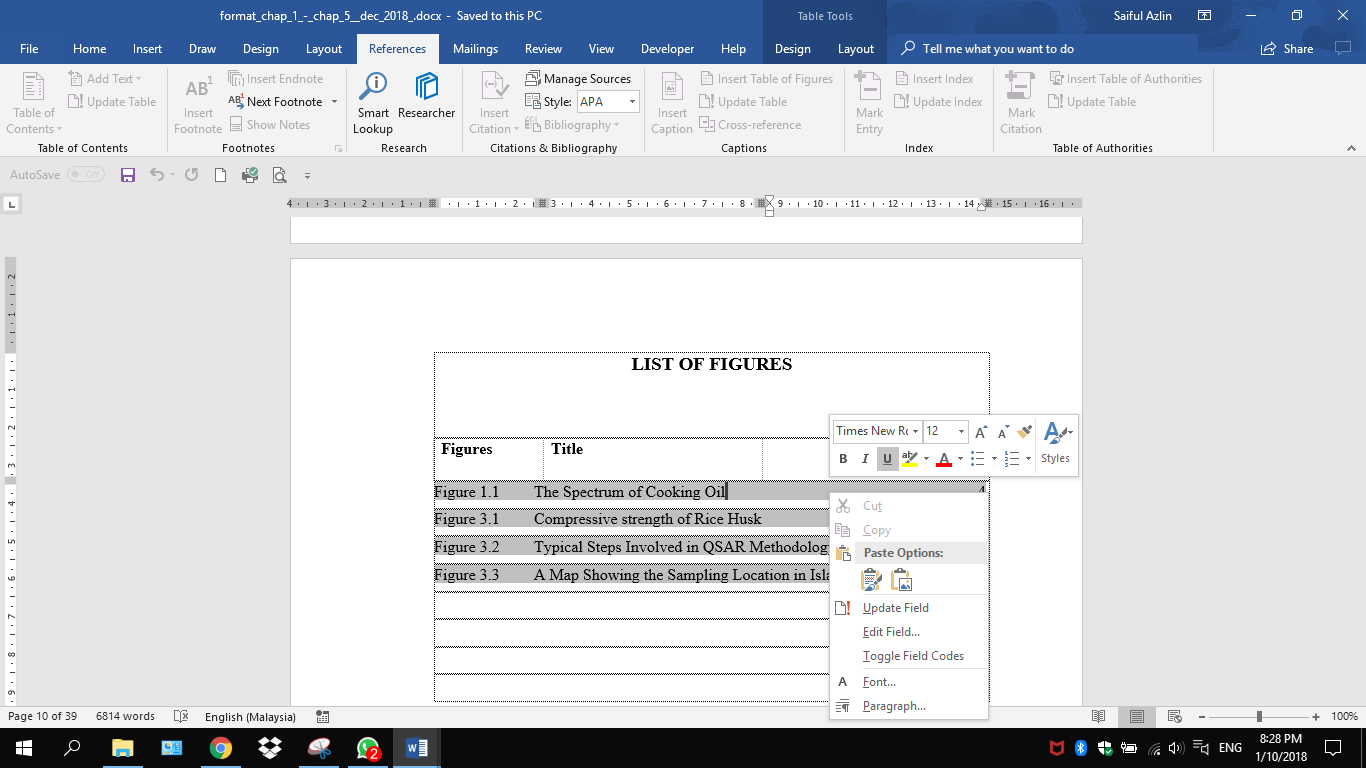 May choose either update page numbers only (will update page number only) OR update entire table (will update numbering, title and page number)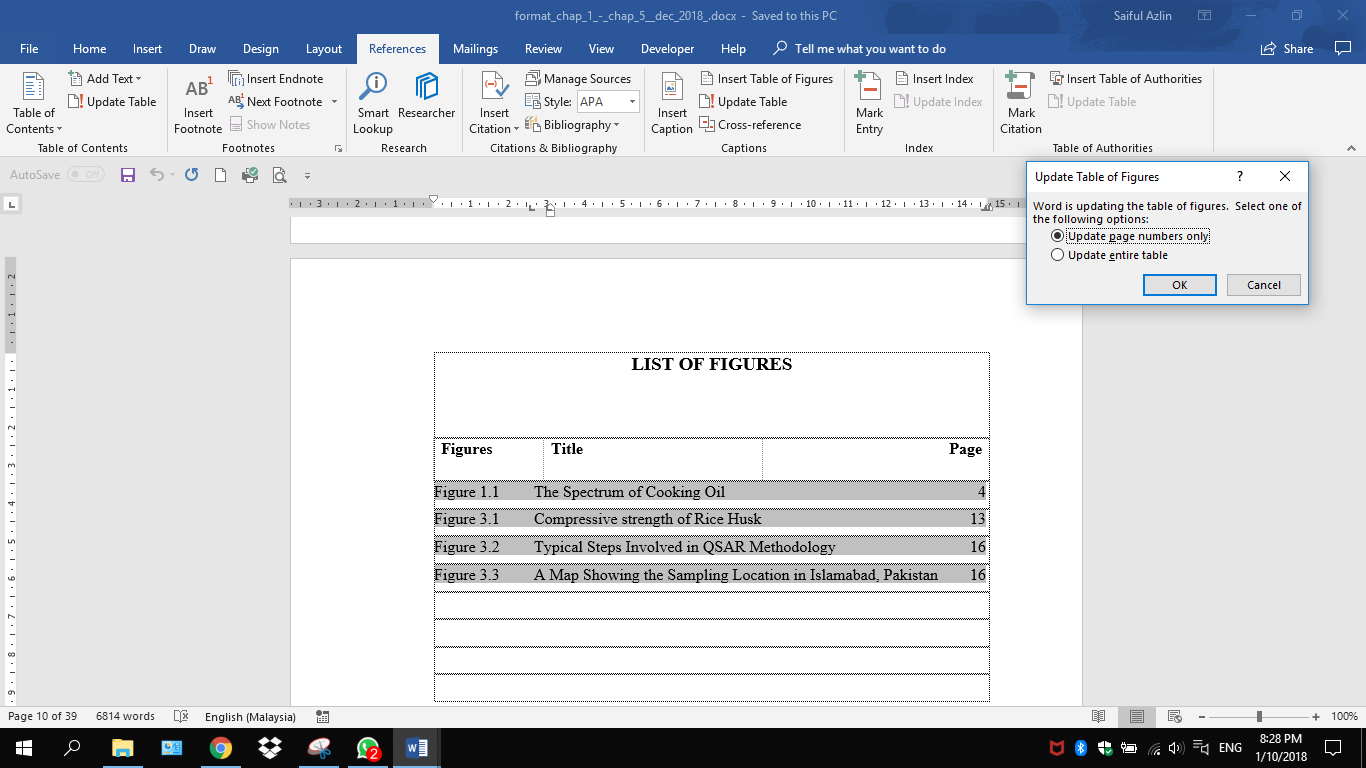 “Put your heart, mind and soul into even your smallest acts. This is the secret of success.”-Swami Sivananda-